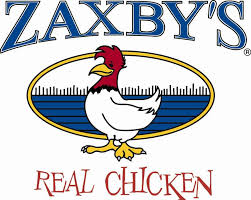 Zaxby’s Community Spirit NightTuesday, March 14th, 20175pm – 8pmSupporting Serve The Need in Johnston County“What We Do By Ourselves Matters: What We Do Together Really Makes The Difference”When We Give, We Get Back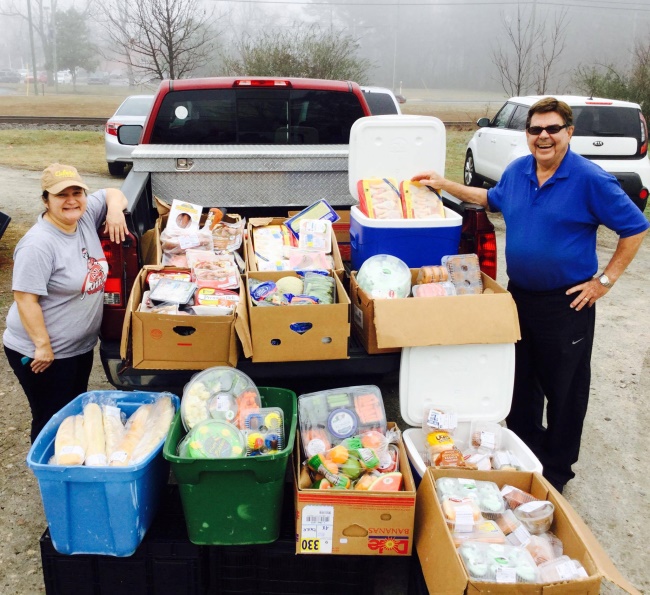 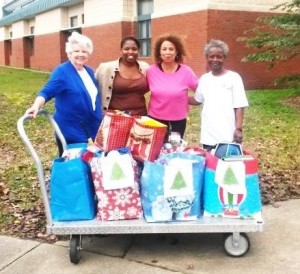 Visit www.servetheneedjc.orgSTNinJC is a 501(c)3 Non-Profit Organization helping residents of Johnston CountyThank you for your support!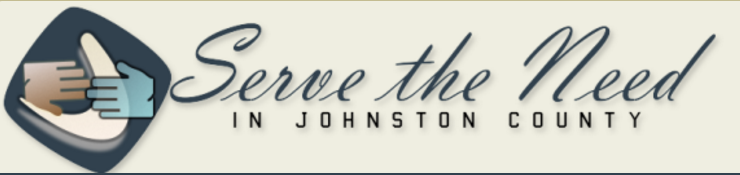 